ПРОТОКОЛзаседания комиссии по профилактике и противодействиюкоррупции городского поселения Рощинскиймуниципального района Волжский Самарской областиот 11 декабря 2018 г. № 4ПРЕДСЕДАТЕЛЬСТВОВАЛГлава городского поселения Рощинский Деникин С.В.Секретарь:В.Г.КалмыковаЧлены комиссии:В.Н.ГорбаченкоН.П.ОщепковаО.И.Рубина	1.Информацию начальника службы управления персоналом и кадровой политики Администрации муниципального района Волжский Самарской области И.Б.Еремкиной, директора МБУ муниципального района Волжский Самарской области «Многофункциональный центр предоставления государственных и муниципальных услуг» И.А.Мельник, принять к сведению.	2.Принять дополнительные меры по контролю за работой должностных лиц кадровых служб при осуществлении ими анализа достоверности и полноты сведений о доходах, об имуществе и обязательствах имущественного характера, представляемых гражданами, претендующими на замещение должностей муниципальной службы, а также муниципальными служащими.	3.Активизировать деятельность должностных лиц, ответственных за работупо профилактике коррупционных и иных правонарушений, по своевременному размещению в информационно-телекоммуникационной сети Интернет на антикоррупционном	сайте	Правительства Самарской области«Антикоррупционная политика Самарской области» (www.samaraanticorr.ru), а также официальных сайтах государственных и муниципальных органов документов по антикоррупционной тематике, разработанных в возглавляемом органе.Срок: в течение 2018 г.	4.В целях предупреждения коррупции и мониторинга коррупционной обстановки провести анонимное анкетирование населения по вопросам коррупционных проявлений.Обобщённые результаты анкетирования предоставить в отдел общественной безопасности и противодействия коррупции Администрации муниципального района Волжский Самарской области (Муханчалов).Срок: до 28 декабря 2018 г.	5.Подготовить и направить в отдел общественной безопасности и противодействия коррупции Администрации муниципального района Волжский Самарской области (Муханчалов) информацию о ходе выполнения мероприятий в рамках муниципальных программ по противодействию коррупции в поселениях района за 2018 год.Срок: 18 января 2019 г.            6.Утвердить план работы на 2019г.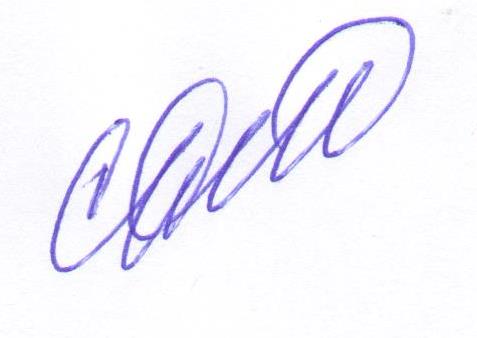 Глава городского поселения Рощинский 				Деникин С.В.